VLADA REPUBLIKE HRVATSKE                                                                          Savjet za razvoj civilnoga društvaBILJEŠKA SA DRUGOG SASTANKA TEMATSKE RADNE SKUPINE SAVJETA ZA RAZVOJ CIVILNOGA DRUŠTVA ZA FINANCIJSKI OKVIRUred za udruge Vlade Republike Hrvatske, petak 17. studenog 2017.Prisutni članovi i članice Savjeta: Igor Tkalec (djelovanje udruga proizašlih iz Domovinskog rata), Vesna Lendić Kasalo (Ured za udruge), Željka Leljak Gracin (zaštita okoliša i održivi razvoj), Miljenka Buljević (kultura), Gordana Radonić (Ministarstvo za demografiju, obitelj, mlade i socijalnu politiku), Janja Ricov (sport), Željko Tomašić (zaštita potrošača), Sanja Keretić (zaštita potrošača)Prisutni iz Ureda za udruge: Nemanja Relić.Drugi sastanak radne skupine Savjeta za financijski okvir sazvan je kako bi radna skupina raspravila Prijedlog Uredbe o kriterijima za utvrđivanje korisnika i načinu raspodjele dijela prihoda od igara na sreću za 2018. godinu koji se nalazi na javnom savjetovanju do 20. studenog a bit će raspravljen i na šestoj sjednici Savjeta koja će se održati 24. studenog.Vesna Lendić Kasalo informirala je okupljene o postupku izrade Uredbe o kriterijima za utvrđivanje korisnika i načinu raspodjele dijela prihoda od igara na sreću. Ured za udruge je već nekoliko godina partner Ministarstvu financija u izradi Uredbe kroz prikupljanje sektorskih analiza tijela državne uprave.Ured za udruge je i ove godine prikupio sektorske analize za 2018. te ih dostavio Ministarstvu financija zajedno s prijedlogom raspodjele, sukladno projekciji prihoda od igara na sreću za 2018. godinu.Ministarstvo financija je ove godine drugi put (prvi puta za prijedlog Uredbe za 2017.) organiziralo e-savjetovanje o Prijedlogu Uredbe o kriterijima za utvrđivanje korisnika i načinu raspodjele dijela prihoda od igara na sreću.Vesna Lendic Kasalo je istakla da su određena ministarstva u sektorskim analizama za pojedine aktivnosti tražila manje sredstva nego prethodnih godina, dok su manja sredstva od iskazanih potreba u sektorskim analizama dobili Nacionalna zaklada za razvoj civilnoga društva te Zaklada Kultura nova. Ured za udruge je dobio dvostruko povećanje sredstava za sufinanciranje programa i projekata civilnoga društva budući da će u sufinanciranje biti uključeni i Programi prekogranične suradnje koje je Ministarstvo regionalnoga razvoja i fondova EU ne sufinancira.Miljenka Buljević je naglasila da je Uredba 2016. dovela do velikog smanjenja iznosa sredstava za organizacije civilnoga društva, posebno one usmjerene na razvoj civilnoga društva i demokratizaciju te da je potrebno inzistirati na povratku sredstava to jest postotaka izdvajanja na razinu iz 2015. Također su potrebna dodatna sredstava budući da u 2018. započinje provedba Nacionalne strategija stvaranja poticajnog okruženja za razvoj civilnoga društva od 2017. do 2022. godine.Janja Ricov je istakla da iako sport dobija najveći postotak sredstava (35%) iz dijela prihoda od igara na sreću, ovaj novac se dijeli nacionalnim savezima te se ne spušta na lokalnu razinu.Igor Tkalec naglasio je da sredstva iz Uredbe čine ¼ sredstava dostupnih organizacijama civilnoga društva na iz javnih izvora. Zanimalo ga je kako je moguće na razini radne skupine te Savjeta utjecati na izmjene Uredbe. G. Tkalec i g. Tomašić iznijeli su i svoja zapažanja vezana za financiranje udruga na lokalnoj razini te potrebe za financiranjem, prvenstveno udruga proizašlih iz Domovinskog rata te udruga za zaštitu potrošača.Radna skupina zaključila je da će Savjetu predložiti dva zaključka vezana za Prijedlog Uredbe o kriterijima za utvrđivanje korisnika i načinu raspodjele dijela prihoda od igara na sreću za 2018. godinu:1) Potrebno je povećati sredstva u području 8. za organizacije koje pridonose razvoju civilnoga društva.2) Pri izradi Uredbe o kriterijima za utvrđivanje korisnika i načinu raspodjele dijela prihoda od igara na sreću u sljedećim godinama potrebno je uključiti organizacije civilnoga društva u postupak izrade sektorskih analiza, prvenstveno kroz postupak javnog savjetovanja, te je potrebno pravovremeno započeti s izradom sektorskih analiza.Bilješku sastavio: Nemanja Relić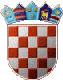 